SAN DIEGO MIRAMAR COLLEGE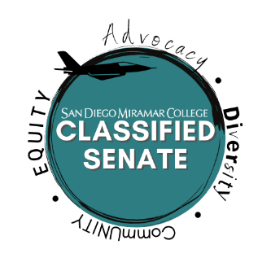  CLASSIFIED SENATE MEETING AGENDADATE: May 17th, 2022   TIME: 11:00 AM – 12:00 PMLOCATION: Room L-108 w/Call in Option via Zoomhttps://cccconfer.zoom.us/j/91501825457Officers and SenatorsSean Young, Val Sacro, Arnice Neff, Sandra Marquez, Bill Pacheco, Sam Shooshtary, Sharilyn Wilson, Jill Dela Cruz, Rachel Halligan, Calvin Le, Ryan Roper, Lezlie Allen, Jill Griggs, Anna Liza Manzo, Jeanette Moore, Lynne CampbellVacanciesSenator Area B, Senator Area DCall to OrderApproval of Agenda and MinutesNo minutes available for review.Additional Items/Comments Related to Agenda: Old Business:New Business: Announcements and Open Comment This is the final meeting scheduled for the spring 2022 Semester. Additional meetings may be called as necessary during the summer months for activities or necessary college business.Commencement is Friday May 20th from 10:00 a.m. to 12:00 p.m. in Compass Point.A Classified Senate Meeting will be held in June to review any outstanding minutes and any other outstanding SD Miramar College business that requires the attention of the Classified Senate.Please be aware that the SDCCD is moving towards a 4 day/10-hour workweek. Please make sure to have conversations with your Supervisors and Managers regarding this issue. AdjournmentNext Scheduled MeetingSan Diego Miramar College 2020 – 2027 Strategic GoalsPathways - Provide student-centered pathways that are responsive to change and focus on student learning, equity, and successEngagement - Enhance the college experience by providing student-centered programs, services, and activities that close achievement gaps, engage students, and remove barriers to their successOrganizational Health - Strengthen Institutional Effectiveness through planning, outcomes assessment, and program review processes in efforts to enhance data-informed decision makingRelationship Cultivation - Build and sustain a college culture that strengthens participatory governance, equity efforts, and community partnershipsDiversity, Equity, and Inclusion - Build an environment that embraces diversity, equity, inclusion, anti-racism, and social justice for the benefit of the college communityACCJC Accreditation Standards (Adopted June 2014)Mission, Academic Quality and Instructional Effectiveness, and Integrity. Student Learning Programs and Support Services. ResourcesLeadership and Governance.#ItemStrategic Goal(s)Accreditation StandardInitiator1Classified Senate Elections Updates – Discussion Item, 5 mins. (Standing Item Until Elections Completed) 4IVJill Griggs, Todd Williams, Sharilyn Wilson#ItemStrategic Goal(s)Accreditation Standard(s)Initiator1Classified Senate Elections Ratification Vote – Action Item, 5 mins. 4IVSean Young2College Governance Handbook Change Request Reviews, Two Items from PRIEC and Guided Pathways Steering Committee– Action Items, 10 mins.4IVSean Young3SPAA Solidarity Statement Review – Action Item, 10 mins.4, 5Dan Gutowski, Val Sacro, Sean Young4Activities Committee: Update for the Upcoming End-of-Semester Event Budget – Action Item, 10 mins.Jill Griggs, Malia Kunst, Carol Sampaga, Arnice Neff, Lynne Campbell5.Mask and Vaccination Mandate Discussion – Discussion Item, 20 mins.4, 5Sean Young